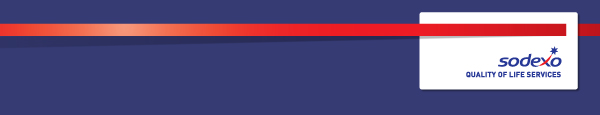 Function:Function:Function:Function:Brand and Communications, Press and PRBrand and Communications, Press and PRBrand and Communications, Press and PRBrand and Communications, Press and PRBrand and Communications, Press and PRBrand and Communications, Press and PRBrand and Communications, Press and PRBrand and Communications, Press and PRBrand and Communications, Press and PRJob:  Job:  Job:  Job:  Senior PR OfficerSenior PR OfficerSenior PR OfficerSenior PR OfficerSenior PR OfficerSenior PR OfficerSenior PR OfficerSenior PR OfficerSenior PR OfficerPosition:  Position:  Position:  Position:  Band BBand BBand BBand BBand BBand BBand BBand BBand BJob holder:Job holder:Job holder:Job holder:Date (in job since):Date (in job since):Date (in job since):Date (in job since):Immediate manager 
(N+1 Job title and name):Immediate manager 
(N+1 Job title and name):Immediate manager 
(N+1 Job title and name):Immediate manager 
(N+1 Job title and name):Press and PR DirectorPress and PR DirectorPress and PR DirectorPress and PR DirectorPress and PR DirectorPress and PR DirectorPress and PR DirectorPress and PR DirectorPress and PR DirectorAdditional reporting line to:Additional reporting line to:Additional reporting line to:Additional reporting line to:Position location:Position location:Position location:Position location:One Southampton Row, LondonOne Southampton Row, LondonOne Southampton Row, LondonOne Southampton Row, LondonOne Southampton Row, LondonOne Southampton Row, LondonOne Southampton Row, LondonOne Southampton Row, LondonOne Southampton Row, London1.  Purpose of the Job – State concisely the aim of the job.  1.  Purpose of the Job – State concisely the aim of the job.  1.  Purpose of the Job – State concisely the aim of the job.  1.  Purpose of the Job – State concisely the aim of the job.  1.  Purpose of the Job – State concisely the aim of the job.  1.  Purpose of the Job – State concisely the aim of the job.  1.  Purpose of the Job – State concisely the aim of the job.  1.  Purpose of the Job – State concisely the aim of the job.  1.  Purpose of the Job – State concisely the aim of the job.  1.  Purpose of the Job – State concisely the aim of the job.  1.  Purpose of the Job – State concisely the aim of the job.  1.  Purpose of the Job – State concisely the aim of the job.  1.  Purpose of the Job – State concisely the aim of the job.  We are looking to recruit a full time in-house PR professional to proactively seek PR opportunities for the company. Reporting to the Press and PR Director, the role is part of a very busy central press and PR team and will focus on the company’s UK and Ireland business. We are looking to recruit a full time in-house PR professional to proactively seek PR opportunities for the company. Reporting to the Press and PR Director, the role is part of a very busy central press and PR team and will focus on the company’s UK and Ireland business. We are looking to recruit a full time in-house PR professional to proactively seek PR opportunities for the company. Reporting to the Press and PR Director, the role is part of a very busy central press and PR team and will focus on the company’s UK and Ireland business. We are looking to recruit a full time in-house PR professional to proactively seek PR opportunities for the company. Reporting to the Press and PR Director, the role is part of a very busy central press and PR team and will focus on the company’s UK and Ireland business. We are looking to recruit a full time in-house PR professional to proactively seek PR opportunities for the company. Reporting to the Press and PR Director, the role is part of a very busy central press and PR team and will focus on the company’s UK and Ireland business. We are looking to recruit a full time in-house PR professional to proactively seek PR opportunities for the company. Reporting to the Press and PR Director, the role is part of a very busy central press and PR team and will focus on the company’s UK and Ireland business. We are looking to recruit a full time in-house PR professional to proactively seek PR opportunities for the company. Reporting to the Press and PR Director, the role is part of a very busy central press and PR team and will focus on the company’s UK and Ireland business. We are looking to recruit a full time in-house PR professional to proactively seek PR opportunities for the company. Reporting to the Press and PR Director, the role is part of a very busy central press and PR team and will focus on the company’s UK and Ireland business. We are looking to recruit a full time in-house PR professional to proactively seek PR opportunities for the company. Reporting to the Press and PR Director, the role is part of a very busy central press and PR team and will focus on the company’s UK and Ireland business. We are looking to recruit a full time in-house PR professional to proactively seek PR opportunities for the company. Reporting to the Press and PR Director, the role is part of a very busy central press and PR team and will focus on the company’s UK and Ireland business. We are looking to recruit a full time in-house PR professional to proactively seek PR opportunities for the company. Reporting to the Press and PR Director, the role is part of a very busy central press and PR team and will focus on the company’s UK and Ireland business. We are looking to recruit a full time in-house PR professional to proactively seek PR opportunities for the company. Reporting to the Press and PR Director, the role is part of a very busy central press and PR team and will focus on the company’s UK and Ireland business. We are looking to recruit a full time in-house PR professional to proactively seek PR opportunities for the company. Reporting to the Press and PR Director, the role is part of a very busy central press and PR team and will focus on the company’s UK and Ireland business. 2. 	Dimensions – Point out the main figures / indicators to give some insight on the “volumes” managed by the position and/or the activity of the Department.2. 	Dimensions – Point out the main figures / indicators to give some insight on the “volumes” managed by the position and/or the activity of the Department.2. 	Dimensions – Point out the main figures / indicators to give some insight on the “volumes” managed by the position and/or the activity of the Department.2. 	Dimensions – Point out the main figures / indicators to give some insight on the “volumes” managed by the position and/or the activity of the Department.2. 	Dimensions – Point out the main figures / indicators to give some insight on the “volumes” managed by the position and/or the activity of the Department.2. 	Dimensions – Point out the main figures / indicators to give some insight on the “volumes” managed by the position and/or the activity of the Department.2. 	Dimensions – Point out the main figures / indicators to give some insight on the “volumes” managed by the position and/or the activity of the Department.2. 	Dimensions – Point out the main figures / indicators to give some insight on the “volumes” managed by the position and/or the activity of the Department.2. 	Dimensions – Point out the main figures / indicators to give some insight on the “volumes” managed by the position and/or the activity of the Department.2. 	Dimensions – Point out the main figures / indicators to give some insight on the “volumes” managed by the position and/or the activity of the Department.2. 	Dimensions – Point out the main figures / indicators to give some insight on the “volumes” managed by the position and/or the activity of the Department.2. 	Dimensions – Point out the main figures / indicators to give some insight on the “volumes” managed by the position and/or the activity of the Department.2. 	Dimensions – Point out the main figures / indicators to give some insight on the “volumes” managed by the position and/or the activity of the Department.3. 	Organisation chart – Indicate schematically the position of the job within the organisation. It is sufficient to indicate one hierarchical level above (including possible functional boss) and, if applicable, one below the position. In the horizontal direction, the other jobs reporting to the same superior should be indicated.4. Context and main issues – Describe the most difficult types of problems the jobholder has to face (internal or external to Sodexo) and/or the regulations, guidelines, practices that are to be adhered to.Support a complex and fast-moving business Meet tight deadlinesProvide a professional service and act as a consultant to internal clients5.  Main assignments – Indicate the main activities / duties to be conducted in the job.Media relations and PR for Sodexo UK and Ireland corporatelyMedia relations and PR support for Sodexo’s business segments in the private and public sectorPress office Crisis management6.  Accountabilities – Give the 3 to 5 key outputs of the position vis-à-vis the organization; they should focus on end results, not duties or activities.Handle press enquiriesWrite press releases, features, advertorials and opinion piecesOrganise photo calls and interviewsBuild relationships with the  relevant trade and regional media7.  Person Specification – Indicate the skills, knowledge and experience that the job holder should require to conduct the role effectivelya genuine passion and drive for proactive media relations and networking with journalists to build long term relationshipsstrong ability to successfully secure and generate consistent positive media coverage both locally and nationally, and ability to find creative media solutions and generate new ideasexcellent communications skills both written and verbalto act as first point of contact for media enquiries ensuring all requests are managed quickly and effectivelycrisis and incident communications planning and implementation with ability to work under pressure to tight deadlines with competing prioritiesat least four years’ experience in PR and crisis communicationsknowledge and/or experience in working with major private and public sector institutions, stakeholders and NGOs such as blue chip companies, the NHS, Ministry of Defence, Ministry of Justice, and trade organisations.ability to work flexibly as part of a busy PR teama can do attitude and the ability to meet short deadlines8.  Competencies – Indicate which of the Sodexo core competencies and any professional competencies that the role requires9.  Management Approval – To be completed by document owner